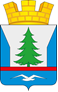 ПОСТАНОВЛЕНИЕ АДМИНИСТРАЦИИ  ГОРОДСКОГО  ПОСЕЛЕНИЯ  ЗЕЛЕНОБОРСКИЙКАНДАЛАКШСКОГО  РАЙОНАОт 27.05.2024 года								          № 143Об утверждении Программы проверки готовности теплоснабжающих организаций, жилищного фонда, объектов социальной сферы расположенных на территории городского поселения Зеленоборский Кандалакшского района 
к отопительному периоду 2024/2025 года	В соответствии с Федеральным Законом Российской Федерации от 27.07.2010 № 190-ФЗ «О теплоснабжении», приказом Министерства энергетики  Российской Федерации от 12.03.2013 № 103 «Об утверждении правил оценки готовности к отопительному  периоду», постановлением Правительства  Мурманской области  от 27.04.2024 №267-ПП «О подготовке объектов жилищно-коммунального хозяйства Мурманской области к работе в отопительный период 2024/2025 года», в целях обеспечения контроля за подготовкой теплоснабжающих организаций, жилищного фонда, социально значимых объектов, расположенных на территории городского поселения Зеленоборский Кандалакшского района к отопительному периоду 2024/2025 годаП о с т а н о в л я ю:	1.Утвердить прилагаемую Программу проведения проверки готовности теплоснабжающих организаций, жилищного фонда, социально значимых объектов, расположенных на территории городского поселения Зеленоборский Кандалакшского района к отопительному периоду 2024/2025 года.	2.Утвердить прилагаемый Порядок работы комиссии, утвержденной Постановлением администрации городского поселения Зеленоборский от 27.04.2024                        № 124 А, по проведению проверки готовности теплоснабжающих и теплосетевых организаций, жилищного фонда, социально значимых объектов расположенных на территории городского поселения Зеленоборский Кандалакшского района к отопительному периоду 2024/2025 года.	3.Признать утратившим силу постановление администрации г.п. Зеленоборский от 24.05.2023 № 147 «Об утверждении Программы проверки готовности теплоснабжающих организаций, жилищного фонда, объектов социальной сферы расположенных на территории городского поселения Зеленоборский Кандалакшского района к отопительному периоду 2022/2023 года».	4. Настоящее постановление опубликовать в СМИ и на официальном сайте администрации городского поселения Зеленоборский.	5.Контроль за исполнением настоящего постановления оставляю за собой.И. о. главы администрации 		    			             Л. П. Шеховцова 									Приложение № 1 								        к постановлению администрации 						г. п. Зеленоборский от 27.05.2024 года № 143        ПРОГРАММАпроверки готовности теплоснабжающих организаций, жилищного фонда, объектов социальной сферы на территории городского поселения Зеленоборский Кандалакшского района к отопительному периоду 2024/2025 года	Объектами проверки являются теплопотребляющие установки, которые подключены к системе теплоснабжения, принадлежащие потребителям тепловой энергии, теплоснабжающим и теплосетевым организациям на праве собственности или ином законном основании.	1. Список объектов, подлежащих проверке готовности к отопительному периоду 2024/2025 года, указан в приложении к Программе.	2. Сроки проведения проверки готовности к отопительному периоду 2024/2025 года для потребителей тепловой энергии: с 01 июля по 15 сентября 2024 года.	3. Сроки проведения проверки готовности к отопительному периоду 2024/2025 года для теплоснабжающих и теплосетевых организаций: с 01 июля по 01 ноября 2024 года.	4. В ходе проверки готовности потребителей тепловой энергии к отопительному периоду 2024/2025 года проверяются документы, подтверждающие и указывающие на:	1) устранение выявленных в порядке, установленном законодательством Российской Федерации, нарушений в тепловых и гидравлических режимах работы тепловых энергоустановок;	2) проведение промывки оборудования и коммуникаций теплопотребляющих установок;	3) разработку эксплуатационных режимов, а также мероприятий по их внедрению;	4) выполнение плана ремонтных работ и качество их выполнения;	5) состояние тепловых сетей, принадлежащих потребителю тепловой энергии;	6) состояние утепления зданий (чердаки, лестничные клетки, подвалы, двери) и центральных тепловых пунктов, а также индивидуальных тепловых пунктов;	7) состояние трубопроводов, арматуры и тепловой изоляции в пределах тепловых пунктов;	8) наличие и работоспособность приборов учета, работоспособность автоматических регуляторов при их наличии;	9) работоспособность защиты систем теплопотребления;	10) наличие паспортов теплопотребляющих установок, принципиальных схем и инструкций для обслуживающего персонала и соответствие их действительности;	11) отсутствие прямых соединений оборудования тепловых пунктов с водопроводом и канализацией;	12) плотность оборудования тепловых пунктов;	13) наличие пломб на расчетных шайбах и соплах элеваторов;	14) отсутствие задолженности за поставленную тепловую энергию (мощность), теплоноситель;	15) наличие собственных и (или) привлеченных ремонтных бригад и обеспеченность их материально-техническими ресурсами для осуществления надлежащей эксплуатации теплопотребляющих установок;	16) проведение испытания оборудования теплопотребляющих установок на плотность и прочность;	17) надежность теплоснабжения потребителей тепловой энергии с учетом климатических условий в соответствии с критериями, приведенными в приложении № 3 к Правилам оценки готовности к отопительному периоду, утвержденным приказом Минэнерго РФ от 12.03.2013 № 103.18) наличие актов о проверке состояния дымовых и вентиляционных каналов перед отопительным периодом у потребителей тепловой энергии, являющихся лицами, осуществляющими в соответствии с жилищным законодательством управление многоквартирным домом.	5. В ходе проверки готовности теплоснабжающих и теплосетевых  организаций к отопительному периоду 2024/2025 года в отношении данных организаций проверяются документы, подтверждающие и указывающие на:	1) наличие соглашения об управлении системой теплоснабжения, заключенного в порядке, установленном Федеральным законом Российской Федерации от 27.07.2010 года № 190-ФЗ «О теплоснабжении»;	2) готовность к выполнению графика тепловых нагрузок, поддержанию температурного графика, утвержденного схемой теплоснабжения;	3) соблюдение критериев надежности теплоснабжения, установленных техническими регламентами;	4) наличие нормативных запасов топлива на источниках тепловой энергии;	5) функционирование эксплуатационной, диспетчерской и аварийной служб, а именно:	- укомплектованность указанных служб персоналом;	- обеспеченность персонала средствами индивидуальной и коллективной защиты, спецодеждой, инструментами и необходимой для производства работ оснасткой, нормативно-технической и оперативной документацией, инструкциями, схемами, первичными средствами пожаротушения;	6) проведение наладки принадлежащих им тепловых сетей;	7) организацию контроля режимов потребления тепловой энергии;	8) обеспечение качества теплоносителей;	9) организацию коммерческого учета потребляемой и реализуемой тепловой энергии;	10) обеспечение проверки качества строительства принадлежащих им тепловых сетей, в том числе предоставление гарантий на работы и материалы, применяемые при строительстве, в соответствии с Федеральным законом Российской Федерации                           от 27.07.2010 № 190-ФЗ «О теплоснабжении».	11) обеспечение безаварийной работы объектов теплоснабжения и надежного теплоснабжения потребителей тепловой энергии, а именно:	- готовность систем приема и разгрузки топлива, топливоприготовления и топливоподачи;	- соблюдение водно-химического режима;	- отсутствие фактов эксплуатации теплоэнергетического оборудования сверх ресурса без проведения соответствующих организационно- технических мероприятий по продлению срока его эксплуатации;	- наличие утвержденных графиков ограничения теплоснабжения при дефиците тепловой мощности и тепловых  источников и пропускной способности тепловых сетей;	- наличие расчетов допустимого времени устранения аварийных нарушений теплоснабжения жилых домов;		- наличие порядка ликвидации аварийных ситуаций в системах теплоснабжения с учетом взаимодействия тепло-, электро-, топливо- и водоснабжающих организаций, потребителей тепловой энергии, ремонтно-строительных и транспортных организаций, а также органов местного самоуправления;	- проведение гидравлических и тепловых испытаний тепловых сетей;	- выполнение утвержденного плана подготовки к работе в отопительный период, в который включено проведение необходимого технического освидетельствования и диагностики оборудования, участвующего в обеспечении теплоснабжения;	- выполнение планового графика ремонта тепловых сетей и источников тепловой энергии;	- наличие договоров поставки топлива, не допускающих перебоев поставки и снижения установленных нормативов запасов топлива;	12) наличие документов, определяющих разграничение эксплуатационной ответственности между потребителями тепловой энергии, теплоснабжающими и теплосетевыми организациями;	13) отсутствие не выполненных в установленные сроки предписаний, влияющих на надежность работы в отопительный период, выданных уполномоченными на осуществление государственного контроля (надзора) органами государственной власти и уполномоченными на осуществление муниципального контроля органами местного самоуправления;	14) работоспособность автоматических регуляторов при их наличии.15) 	наличие сведений о выполненных мероприятиях:-по установке (приобретению) резервного оборудования;-по организации совместной работы нескольких источников тепловой энергии на единую тепловую сеть;-по резервированию тепловых сетей смежных районов поселения, городского округа, города федерального значения;-по устройству резервных насосных станций.В случае отсутствия одного или нескольких мероприятий, указанных в абзацах втором - пятом настоящего подпункта, в инвестиционной программе теплоснабжающей или теплосетевой организации оценка готовности к отопительному периоду по выполнению такого мероприятия не производится;16)выполнение графиков проведения противоаварийных тренировок.	В отношении объектов  по производству тепловой и электрической энергии в режиме комбинированной выработки проверяется только наличие документа о готовности к отопительному сезону, полученного в соответствии с законодательством об электроэнергетики.	6. Результаты проверок оформляются актом проверки готовности к отопительному периоду 2024/2025 года, составленным по форме, установленной Правилами оценки готовности к отопительному периоду, утвержденными приказом Минэнерго от 12.03.2013 № 103.	7. Сроки выдачи паспортов готовности к отопительному периоду 2024/2025 года (далее – паспорт) для потребителей тепловой энергии – не позднее 15 сентября 2024 года.	8. Сроки выдачи паспорта для теплоснабжающих и теплосетевых организаций – не позднее 01 ноября 2024 года.Приложение к программе проверки готовности теплоснабжающих организаций, жилищного фонда, объектов социальной сферы на территории городского поселения Зеленоборский Кандалакшского района к отопительному периоду2024/2025 годовСписок объектов, подлежащих проверке готовности к отопительному периоду 2024/2025 годовОбъекты жилищного фонда1.Объекты жилищного фондаОбъекты потребителей тепловой энергииПеречень теплоснабжающих и теплосетевых организаций, осуществляющих деятельность в сфере теплоснабжения на территории городского поселения Зеленоборский Приложение № 2 								        к постановлению администрации 								г.п. Зеленоборский от 27.05.2024 года № 143        ПОРЯДОКработы комиссии по проведению проверки готовности к отопительному периоду 2024/2025 года теплоснабжающих и теплосетевых организаций, потребителей тепловой энергии (далее – комиссия)Общие положения1.1.Комиссия создается в целях проведения проверки готовности к отопительному периоду 2024/2025 годов теплоснабжающих и теплосетевых организаций, потребителей тепловой энергии.1.2.Комиссия в своей деятельности руководствуются Федеральным законом РФ от 27.07.2010 № 190-ФЗ «О теплоснабжении», приказом Министерства энергетики Российской Федерации от 12.03.2013 № 103 «Об утверждении Правил оценки готовности к отопительному периоду» (далее – Правила), Постановлением Правительства Мурманской области от от 27.04.2024 № 267-ПП «О подготовке объектов жилищно-коммунального хозяйства Мурманской области к работе в отопительный период 2024/2025 года», постановлением администрации городского поселения Зеленоборский от 27.04.2024 № 124 А «О подготовке объектов жилищно-коммунального хозяйства городского поселения Зеленоборский к работе в отопительный период 2024/2025 года», Программой, утвержденной настоящим постановлением, настоящим Порядком.Порядок формирования и состав комиссии2.1.Комиссия является коллегиальным органом.2.2.Состав комиссии утверждается постановлением администрации городского поселения Зеленоборский.2.3.В целях проведения проверки потребителей тепловой энергии в состав комиссии  могут включаться по согласованию представители Федеральной службы по  экологическому, технологическому и атомному надзору.В целях проведения проверки потребителей тепловой энергии к работе комиссии по согласованию могут привлекаться представители теплоснабжающих организаций в системе теплоснабжения, а также организации, к тепловым сетям которой непосредственно подключены теплопотребляющие установки потребителей тепловой энергииФункции комиссии3.1.Основными функциями комиссии являются:- рассмотрение документов, подтверждающих выполнение требований, установленных в пунктах 4 и 5 Программы, утвержденной настоящим постановлением;- проведение при необходимости осмотра объектов проверки;- составление акта проверки готовности к отопительному периоду 2024/2025 года (далее – акт) по форме, установленной Правилами;- при наличии замечаний к выполнению требований по готовности или при невыполнении требований по готовности к акту прилагается перечень замечаний (далее – перечень) с указанием сроков их устранения;- проведение повторных проверок в случае устранения указанных в Перечне замечаний к выполнению (невыполнению) требований по готовности в сроки, установленные в пунктах 7 и 8 Программы, утвержденной настоящим постановлением;- составление по результатам повторных проверок нового акта по форме, установленной Правилами;- составление паспорта готовности к отопительному периоду 2024/2025 годов (далее – паспорт) по форме, установленной Правилами;- составление повторного акта в случае, если организация не получила по объектам проверки паспорт готовности до даты, установленной в пунктах 7 и 8 Программы, утвержденной настоящим постановлением.Регламент работы комиссии4.1.Работа комиссии осуществляется на ее заседаниях. Руководство работой комиссии осуществляется председателем комиссии.Заседание комиссии считается правомочным, если на нем присутствуют более 50 процентов общего числа ее членов. Каждый член комиссии имеет 1 голос.4.2.Решения комиссии принимаются простым большинством голосов членов комиссии, принявших участие в ее заседании. При равенстве голосов решение принимается председателем комиссии.4.3.Решение комиссии оформляется протоколом, который подписывается всеми членами комиссии, принявшими участие в заседании.4.4.Секретарь комиссий:- проводит предварительную проверку соответствия представленных документов установленным требованиям;- ведет протокол заседания комиссий;- по результатам проверки оформляет акты. В акте содержатся следующие выводы комиссий по итогам проверки:- объект проверки готов к отопительному периоду 2024/2025 года;- объект проверки будет готов к отопительному периоду 2024/2025 года при условии устранения в установленный срок замечаний к требованиям по готовности, выданных комиссией;- объект проверки не готов к отопительному периоду 2024/2025 года.Акт составляется не позднее одного дня с даты завершения проверки.4.5.При наличии у комиссии замечаний к выполнению требований по готовности или при невыполнении требований по готовности к акту прилагается Перечень с указанием сроков их устранения.4.6.Паспорт выдается по каждому объекту проверки в течении 15 дней с даты подписания акта в случае, если объект проверки готов к отопительному периоду 2024/2025 годов, а также в случае, если замечания к требованиям по готовности, выданные комиссией, устранены в срок, установленный Перечнем.4.7.Сроки выдачи паспортов установлены в пунктах 7 и 8 Программы, утвержденной настоящим постановлением.4.8.В случае устранения указанных в Перечне замечаний к выполнению (невыполнению) требований по готовности в сроки, установленные в пунктах 7 и 8 Программы, утвержденной настоящим постановлением, комиссия проводит повторную проверку, по результатам которой составляется новый акт.4.9.Организация, не получившая по объектам проверки паспорт готовности до даты, установленной в пунктах 7 и 8 Программы, утвержденной настоящим постановлением, обязана продолжить подготовку к отопительному периоду 2024/2024 года и устранение указанных в Перечне к акту замечаний к выполнению (невыполнению) требований по готовности. После уведомления комиссии об устранении замечаний к выполнению (невыполнению) требований по готовности осуществляется повторная проверка. При положительном заключении комиссия оформляет повторный акт с выводом о готовности к отопительному периоду 2024/2025 года, но без выдачи паспорта в текущий отопительный период. № ппУлица№ домаЗаводская 1Заводская2Заводская 3Заводская 4Заводская5Заводская 6Заводская 7Заводская 8Заводская 9Заводская 9АЗаводская10Заводская11Заводская12Заводская13Заводская14Заводская15Заводская16Заводская17Заводская18Заводская19Заводская20Заводская22Заводская23Заводская24Заводская25Заводская26Заводская27Заводская29Дорожников1Дорожников1БДорожников2Дорожников3Дорожников4Дорожников5Дорожников10Дорожников12Молодежная8Молодежная9Молодежная9АМолодежная10Молодежная13Пер.Княжегубский2Пер.Княжегубский3Пер.Княжегубский5Пер.Княжегубский7Пер.Княжегубский8Магистральная2Магистральная 16АМагистральная18Магистральная19Магистральная20АМагистральная21Магистральная25Магистральная27Магистральная27АМагистральная31Магистральная38Магистральная52Магистральная90Магистральная90АМагистральная90БМагистральная92Магистральная93АМира3Мира4Мира6Мира9Мира10Мира12Мира14Мира16АМира18АМира21Мира21АМира22Мира23Мира25Мира26Мира26АМира27Мира28Мира29Мира30Мира31Мира33Набережная2Набережная4Набережная6Набережная7Набережная8Набережная9Набережная13Парковая3Парковая5Парковая7Парковая9Зеленая6Нижняя1Нижняя2Нижняя4Нижняя6Нижняя8Средняя11Средняя13Беломорская2Беломорская3Беломорская4Беломорская7Беломорская8Княжегубская28Княжегубская30Княжегубская31Княжегубская34Княжегубская36Княжегубская38Княжегубская44Пер.Озерный3Совхозная5Совхозная8Озерная4Озерная6Озерная14Озерная16Озерная18Озерная20Озерная22Озерная23Озерная26Озерная27Озерная31Озерная37Озерная39Озерная41Озерная45Озерная47Озерная49Озерная51пер. Болотный4пер.Болотный5Полярная63Полярная64Полярная65Полярная66Полярная68Полярная69Полярная70Полярная71Полярная72Полярная73Полярная74Полярная75Полярная76Полярная77Полярная78Полярная79Полярная80Полярная81Полярная82Полярная83Полярная85Полярная86Полярная90Полярная94Пер.Спортивный2Пер.Спортивный3Пер.Спортивный4Пер.Спортивный5Пл.Культуры4Пл.Культуры5Пл.Культуры6Привокзальная2Привокзальная3АПривокзальная3 БПривокзальная4Привокзальная6Привокзальная10Привокзальная12Рыбоводная1Рыбоводная2Рыбоводная3Рыбоводная4Рыбоводная5Рыбоводная6Рыбоводная7Рыбоводная8Рыбоводная9Нагорная1Нагорная1АШоссейная3АШоссейная21АШоссейная23Шоссейная30Шоссейная32Школьная1Школьная2Школьная17Школьная18Школьная19Школьная21Центральная1Центральная1АЦентральная4Центральная6Центральная7Центральная9Центральная10Центральная11Центральная12Центральная13Центральная14Центральная16Центральная17Центральная18Южная3Южная6Южная11Южная12Южная13Энергетическая4Энергетическая6Энергетическая10Энергетическая13Энергетическая27Энергетическая29Энергетическая40АЭнергетическая41№ ппНаименование объектаАдрес1Муниципальное бюджетное учреждение культуры «Зеленоборская централизованная библиотечная система»г.п. Зеленоборский,ул. Заводская, д. 17А2Государственное областное бюджетное учреждение здравоохранения «Кандалакшская центральная районная больница» Зеленоборский филиалг.п. Зеленоборский,ул. Магистральная, д. 303Муниципальное бюджетное учреждение культуры «Зеленоборский централизованный дом культуры» г.п. Зеленоборский,ул. Озерная, д. 27А4Муниципальное бюджетное дошкольное образовательное учреждение «Детский сад № 57 «Родничок» комбинированного вида» пгт Зеленоборский г.п. Зеленоборский,ул. Беломорская, д. 15Муниципальное бюджетное дошкольное образовательное учреждение «Детский сад № 32» пгт Зеленоборский г.п. Зеленоборский,ул. Лесная, д. 14Б6Муниципальное бюджетное дошкольное образовательное учреждение «Детский сад № 14 «Березка» общеразвивающего вида с приоритетным осуществлением деятельности по познавательно-речевому развитию воспитанников» пгт Зеленоборский г.п. Зеленоборский,ул. Заводская, д. 287Государственное областное бюджетное оздоровительное образовательное учреждение  санаторного типа для детей, нуждающихся в длительном лечении, «Зеленоборская санаторная школа-интернат» пгт Зеленоборскийг.п. Зеленоборский,ул. Мира, д. 18Муниципальное автономное учреждение дополнительного образования «Центр развития творчества детей и юношества» муниципального образования Кандалакшский район»г.п. Зеленоборский, ул. Мира, д. 1В9Муниципальное бюджетное образовательное учреждение, средняя общеобразовательная школа № 6 г.п. Зеленоборскийг.п. Зеленоборский,ул. Энергетическая, д. 24А№ п/пНаименование организацииВид услуги1Филиал АО «Мурманэнергосбыт» «Кандалакшская теплосеть»Производство и передача тепловой энергии2МУП ЖКХ «Вымпел»Производство и передача тепловой энергии3ФГБУ «Главрыбвод» СОП «Княжегубский рыбоводный завод»Производство и передача тепловой энергии